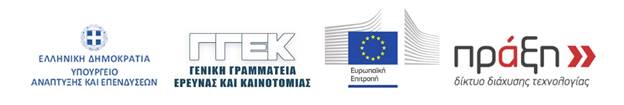 ΠΡΟΣΚΛΗΣΗΗ Γενική Γραμματεία Έρευνας και Καινοτομίας διοργανώνει την Τετάρτη 9 Ιουνίου 2021 εναρκτήρια ενημερωτική εκδήλωση με θέμα:Το νέο Πρόγραμμα της ΕΕ για την Έρευνα και την Καινοτομία «Ορίζοντας Ευρώπη»  (2021-2027)Στόχος της εκδήλωσης είναι η ενημέρωση της ελληνικής ερευνητικής και επιχειρηματικής κοινότητας για το νέο Πρόγραμμα Πλαίσιο «Ορίζοντας Ευρώπη». Προσκεκλημένοι ομιλητές από την Ευρωπαϊκή Επιτροπή θα παρουσιάσουν τη δομή του προγράμματος, δίνοντας έμφαση στα νέα του στοιχεία.Το πρόγραμμα της εκδήλωσης είναι διαθέσιμο εδώ. Η εκδήλωση θα πραγματοποιηθεί διαδικτυακά μέσω της πλατφόρμας Zoom. Για να παρακολουθήσετε την εκδήλωση, κάντε εγγραφή εδώ. Την εκδήλωση θα συντονίσει ο δημοσιογράφος Γιάννης Ριζόπουλος. Η ημερίδα διοργανώνεται με την υποστήριξη του Δικτύου ΠΡΑΞΗ / ΙΤΕ.Πληροφορίες:
Χριστιάνα Σιαμπέκου | siambekou@praxinetwork.gr | 210 3607690
Δίκτυο ΠΡΑΞΗ/ΙΤΕ | Εθνικό Σημείο Επαφής στον Ορίζοντα Ευρώπη